ردیف  نام و نام خانوادگی:                                               بنام خدا                                             ریاضی پایه هشتمکلاس:                                                                                                                             مدت زمان : 70 دقیقهبارم1سوالات صحیح و غلط                                                                                                                     www.elmgram.irرابطه فیثاغورس برای مثلث متساوی الاضلاع نیز برقرار است.(...............................)بردار مساوی با مجموع قرینه 5 برابر بردار و 7 بابر بردار  میباشد.(....................) بردار واحد طول است و مختصات آن  است.(................)هرگاه دو مثلث سه زاویه برابر داشته باشند با هم همنهشت هستند.(....................)12کامل کنید.اگر  آنگاه .اگر اضلاع مثلثی 4و3و5 باشند آن مثلث .....................استدر  مثلث قائم الزاویه متساوی الساقین هر زاویه تند ................ درجه است.حالت همنهشتی (وتر و یک ضلع) از همان حالت ..................نتیجه می شود.13سوالات چهار گزینه ایاگر   و  آنگاه  حاصل   برابر کدام گزینه است؟الف)              ب)           ج)             د)  مختصات بردار برابر کدام گزینه است؟الف )                      ب)                         ج)                         د)  محیط مربعی 20 متر است قطر آن تقریبا چقدر است؟الف)  5                                ب)6                                                                                                                           ج)7                                    د)8اندازه های سه ضلع از مثلث قائم الزاویه   به ترتیب  زاویه قائمه کدام گزینه است؟الف)                     ب)                            ج)                د) نمیتوان تعیین کرد24با توجه به بردارهای زیر بردار   را رسم کنید15معادله مختصاتی  مقابل را حل کنید.                                                                           16اگر                                                                     الف) مختصات دو بردار  را بیابید.                                  ب) مختصات بردار  را بیابید.                                                                                                                           5/17الف)در شکل مقابل ارتفاع دیوار را به دست آورید.ب) در شکل مقابل ضلع مجهول را پیدا کنید.28با توجه به همنهشتی دو شکلالف)اندازه ضلع ب) اندازه زاویه            5/19در شکل زیر  مرکز دایره است. دلیل همنهشتی دومثلث  را بیان کنید.5/110چهار ضلعی  مستطیل است و  وسط  است.؟ چرا ؟5/1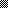 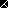 